Thursday 14th May 2020SPaGSpellings – Suffix - ous Find the total value for each word in your spelling list.Consonants are worth 2 pointsVowels are worth 5 pointsjoyous dangerous hazardous poisonous riotous mountainous momentous  scandalous 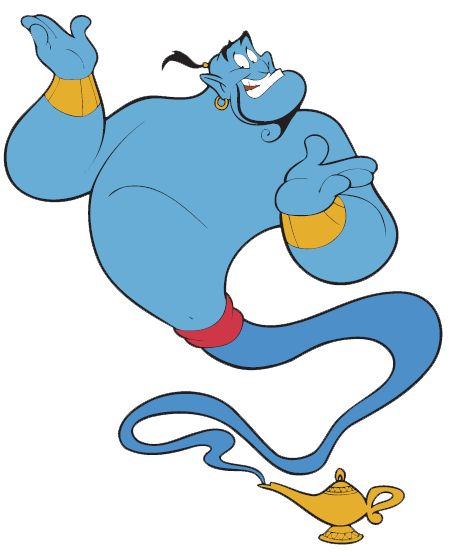 Word of the Day – mockDefinition ______________________________________________________________________________________________________________________________________________________Used it in a sentence: _____________________________________________________________________________________________________________________________Word Class: ____________________________________________________EnglishWe are going to look back on one page from The Egyptian Cinderella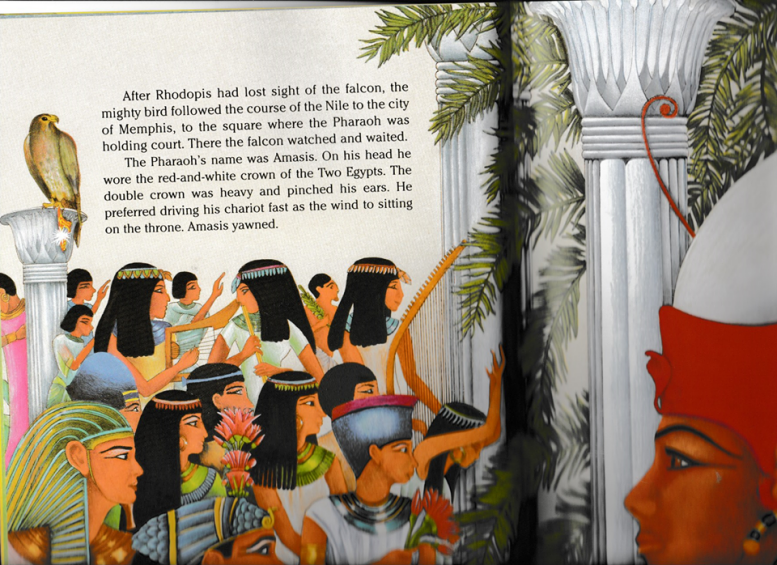 Is the Pharaoh having a good time at the party?Are there any actions that help us to infer how he feels?Imagine that Pharaoh was able to send a text message to a friend about how he feels at that moment of the party. Write down his text message.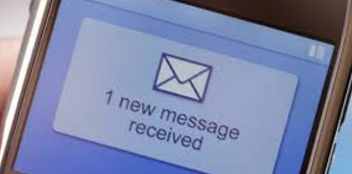 Pharaoh seems like a man who prefers powerful actions to sitting still.Can you underline any verbs, adverbs, conjunctions or prepositions you have used?Maths – MentalWrite the missing numbers and the rule for each number sequence.1)	70	____		____		100		115		1302)	650		600		550		____		____		4003) 	____		843		____		643		543		4434)	____		515		518		521		524		____		Maths – Main Lesson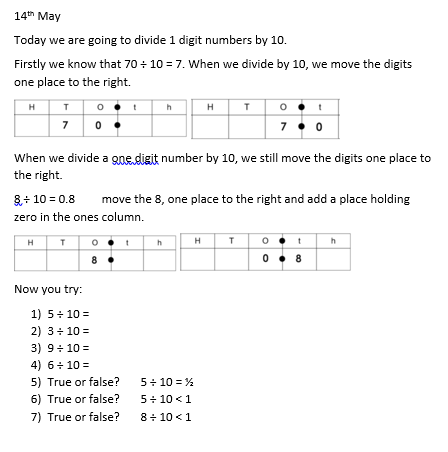 History Use the clues to help you complete the word search 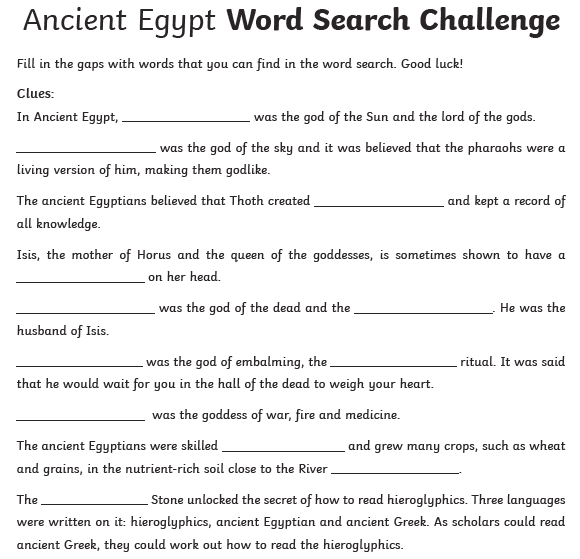 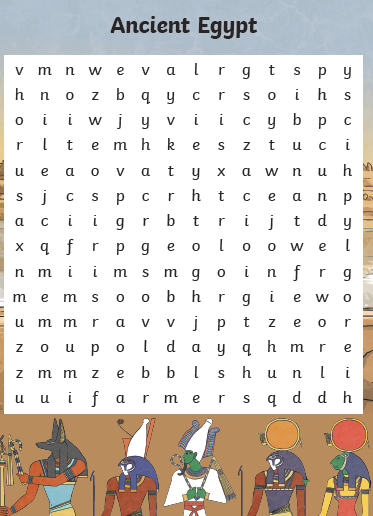 